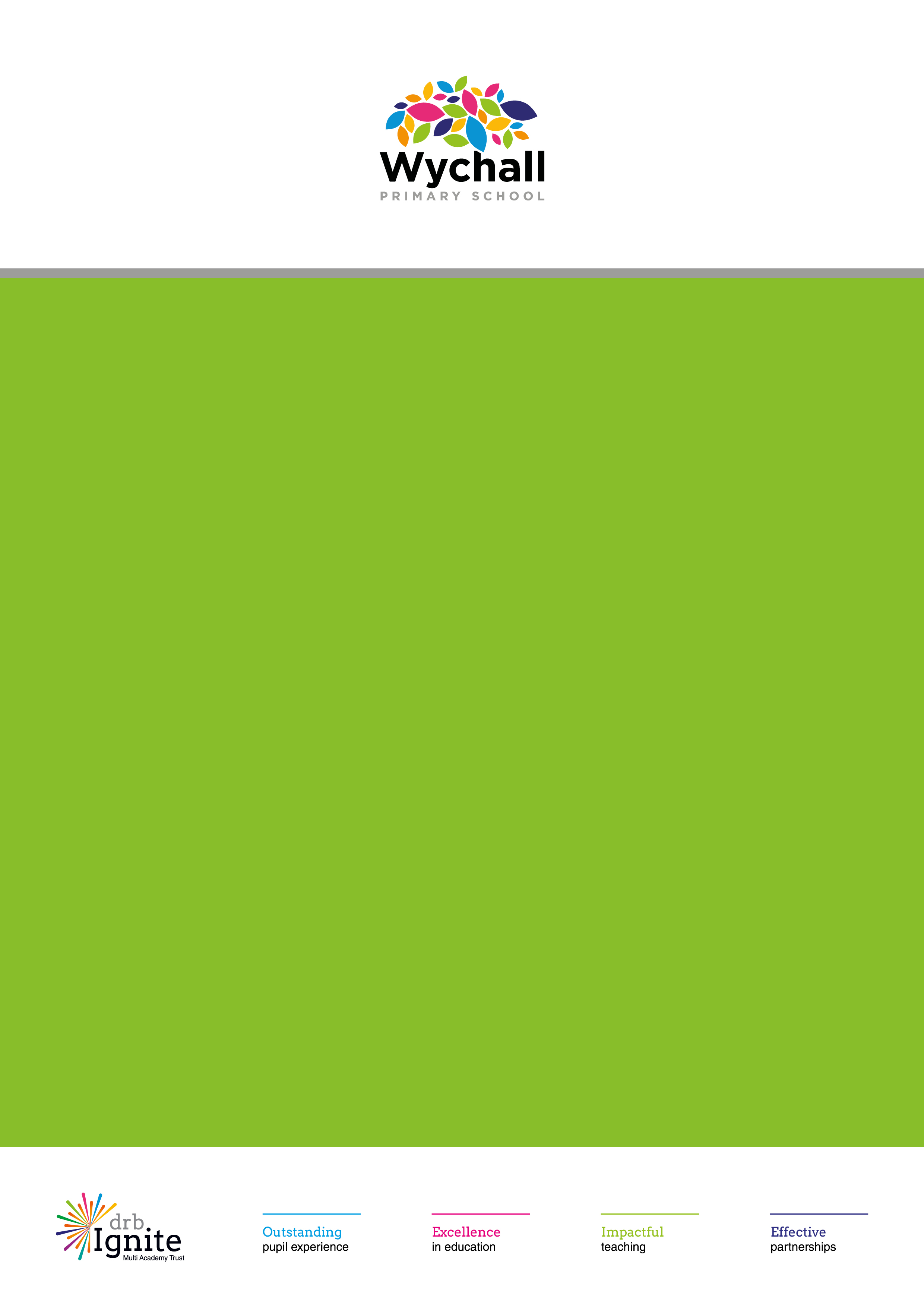 Person Specification:NQT Full Time Class TeacherWychall Primary School is committed to safeguarding and promoting the welfare of children and young people and expects all staff to share this commitment. An Enhanced DBS check is required for the successful applicant.The post holder will be expected to operate in line with Trust values which are:Optimism and expectation Trust and integrity Every contribution counts Acts of kindness are noticed and matter Success is celebratedJob Requirements EssentialDesirableQualifications Qualifications Qualifications Qualified Teacher StatusDegree or equivalentEstablished and evidenced practice as a highly effective teacher over a prolonged period (three to five years plus)Master’s DegreeNPQ QualificationProfessional DevelopmentProfessional DevelopmentProfessional DevelopmentEvidence of a commitment to own professional development within the realm of leadership and teaching and learningHighly effective classroom practitionerProven ability to raise standards in classrooms other than their ownExperience leading a wider curriculum subject effectivelyExcellent understanding of sequencing and progression, in order to secure highly effective teaching and learningEvidence of delivering CPD to colleagues to improve teaching and learningSafeguardingTo have recently and successfully lead a core subjectEvidence of coaching and mentoring colleaguesKnowledgeKnowledgeKnowledgeUse of strategies to promote good learning relationships and high attainment in an inclusive environmentA good understanding of the OFSTED FrameworkAn excellent understanding of what effective teaching and learning looks likeAwareness of the latest developments and initiatives in educationGood knowledge of the new National Curriculum, particularly for Y4, 5 and 6In depth subject knowledge of English and Maths as a minimum	A good understanding of how to promote good behaviour in schoolGood understanding of the deep dive processGood understanding of both leadership and managementSkills and ExperienceSkills and ExperienceSkills and ExperienceExcellent interpersonal and communication skillsEasily approachable and demonstrating a supportive ethosThe ability to lead and foster positive professional relationships and work effectively with teaching staff of varying experienceEvidence of working effectively as wider curriculum leader and influencing positive outcomesEffective use of Assessment for Learning, to engage childrenTo use assessment and attainment data to identify gaps in learning and to plan appropriate interventionsAbility to manage behaviour effectively and conduct challenging conversations with colleagues, children and parentsHas a good understanding of resilience and has demonstrated this in practiceEvidence of high achievement in teaching across Key Stages 1 & 2Evidence of the development of partnerships with other schools/networksSupported colleagues through Appraisal / Performance ManagementSafeguarding Safeguarding Safeguarding Evidence of completing recent safeguarding trainingA good understanding of how to keep children safe and develop an effective safeguarding cultureEvidence of completing recent DSL trainingAbility to use CPOMs safeguarding software for schools